                                          Меню                           по СанПиНу 2.3\2.4.3590-20Приготавливаемых блюд.Возрастная категория 7-11 летПрием пищиНаименование блюдаВес блюдаПищевые веществаПищевые веществаПищевые веществаЭнергетическая ценность№ рецептурыПрием пищиНаименование блюдаВес блюдаБелкиЖирыУглеводыЭнергетическая ценность№ рецептурыНеделя 1День 3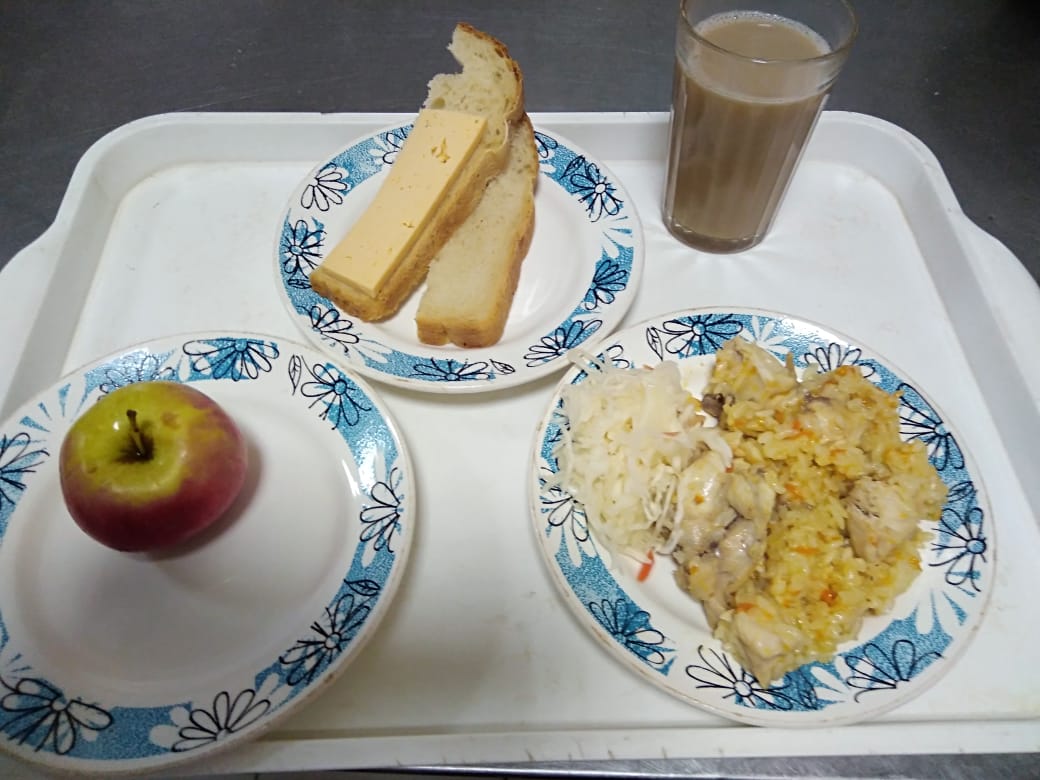 ГорячийЗавтракПлов из птицы17513,517,8929,16242,13291ГорячийЗавтракХлеб пшеничный302,000,1510,5058,50НГорячийЗавтракКофейный напиток с молоком сгущенным2002,941,9820,92113,4380Бутерброд с сыром333,955,6410,0981,843Фрукты свежие1130,01130,0011,0753,11338Овощи соленые500,350,050,956,0070Итого за день22,7615,7182,69554,98